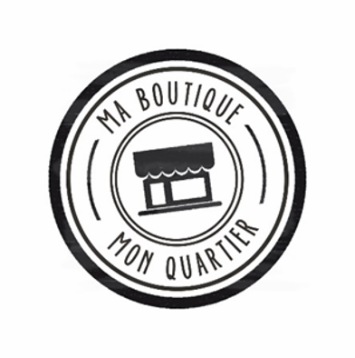 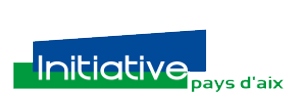 DOSSIER DE CANDIDATURECadre réservé à l’administrateur du dossierDate du premier contact : Date de visite du local : Date de dépose du dossier : Nom :					Prénom :				    Adresse : 					Code postal :			Ville :	Portable :					Téléphone fixe : 				           	Adresse e-mail :	LE PROJET EN QUELQUES LIGNESDécrivez votre projet en quelques lignesLE PORTEUR DE PROJETLE PARCOURS PROFESSIONNELDécrivez votre parcours professionnel en quelques lignesSITUATION PERSONNELLEAge : Date de Naissance : Lieu de naissance : Nationalité : Marié		   Célibataire		   Vie Maritale   Divorcé	   PacséNombre de personnes à charge :	Age des enfants : Situation professionnelle actuelleProfession :   Salarié				   Travailleur Non Salarié (TNS)   En formation Demandeur d’emploi		   Indemnisé	   Non indemniséDepuis le :Suite à : 	   Rupture conventionnelle 		Fin de contrat				   Démission		   Licenciement (motif) :	   Autre :Eléments complémentaires concernant votre situation :SITUATION FINANCIERE Patrimoine familial avant-projet :Emprunts :LE PROJETExpliquez en détail votre projet (à compléter)Quelles gammes de produits allez-vous vendre ?    Haut de gamme		 Moyenne gamme		   Entrée de gamme	   Autre, précisez :RESUME DE L’ETUDES DE MARCHEPrésentez l’étude de marché que vous avez menéSecteur de l’étude de marché : (à compléter)Organisation pour mener l’étude : (à compléter)La concurrence : (à compléter)La provenance des clients potentiels : (à compléter)En quoi le projet se démarque-t-il de la concurrence ? (à compléter)CLIENTELE CIBLEQuel type de clientèle allez-vous cibler ? Expliquez votre choix (à compléter)LES FOURNISSEURSListez les fournisseursRéapprovisionnement possible de façon :  Hebdomadaire	  Mensuelle           Délais de règlement des fournisseurs :  Immédiat  Sous …. jours 	Le choix des produits/fournisseursExpliquez en quoi les fournisseurs choisis sont adaptés à votre activité (à compléter)ORGANISATIONHoraires et jours d’ouverture			Matin		 			Après-midiLundi		……… ---------------------------	 ………Mardi	   	……… --------------------------- ………Mercredi	……… --------------------------- ………Jeudi		……… --------------------------- ………Vendredi	……… --------------------------- ………Samedi	……… --------------------------- ………Dimanche	……… ---------------------------	 ………Expliquez comment vous allez vous organiser pour gérer votre activité (à compléter)Aurez-vous besoin de main d’œuvre ?Oui               	 NonSi oui, à qui allez-vous faire recours ?Aide familiale Salaire mensuel NET envisagé :Année 1 : Année 2 : Année 3 : PLAN DE FINANCEMENTInvestissements de départBesoins en stock de départRESSOURCES DE DEPART (à compléter)Apport personnel : …€			Prêt familial	: …€		Autre, précisez …€		Initiative Pays d’Aix – Prêt d’honneur : … €COUT D’ACHAT DES MARCHANDISESDistinguez les marges appliquées aux différents produitsMarge envisagée : 		   %   ou   Coefficient moyen appliqué à la revente : 	CHIFFRE D’AFFAIRESCf. Détail du calcul du chiffre d’affaires dans le prévisionnel joint au dossier.	AMENAGEMENT DE LA BOUTIQUE Décrivez comment vous allez aménager, agencer, et décorer la boutique (à compléter)COMMUNICATIONOutils de communication que vous allez développerCartes de visite			Flyers		Carte de fidélitéRéseaux sociaux, précisez : Autre, précisez : Communication au démarrage (à compléter)Expliquez comment vous allez faire connaître votre activité  AMBITIONS ET PERSPECTIVES DE DEVELLOPEMENT DE L’ENTREPRISE (à compléter)----POUR QUELLES RAISONS VOTRE PROJET SERAIT RETENU PAR RAPPORT A UN AUTRE ? (à compléter)----Je soussigné ………………………atteste de l’authenticité des informations inscrites dans ce dossier.Fait à	………………….. Le ……………………….2021Pièces à joindre   Curriculum vitae (CV) du ou des porteurs de projet associésPrévisionnel financier réalisé par le réseau d’accompagnement   Photos des produits vendus   Photos ou esquisse de l’aménagement du local   Etude de marché   Les devis effectués auprès des fournisseurs   Une copie des justificatifs concernant les formations effectuéesBudget familial mensuelBudget familial mensuelBudget familial mensuelBudget familial mensuelCharges mensuellesCharges mensuellesRevenus mensuelsRevenus mensuelsMontantMontantLoyerPension alimentaireRemboursements créditsAssurance voitureTéléphoneSalle de sportFrais de déplacement hébergement……………………………………...……………………………………...……………………………………...SalairePôle EmploiRevenus du conjointASSRSAAllocations familialesAllocations logementAllocation parentale d’éducationRevenus ImmobiliersAutre, précisezTotalTotalObjetMensualitésDate de la dernière mensualitéFournisseursLieuxIdentifiésDémarchés - Devis